Lesson 1: One Piece of One PartStandards AlignmentsTeacher-facing Learning GoalsRepresent and interpret a unit fraction of a unit fraction in ways that make sense to them.Student-facing Learning GoalsLet’s solve problems about unit fractions.Lesson PurposeThe purpose of this lesson is for students to interpret and represent a unit fraction of a unit fraction with diagrams.In the previous unit, students found the product of a whole number and a fraction or mixed number, using tape diagrams and area diagrams. This unit continues that work to include products of two fractions. The goal of this lesson is for students to investigate fractions of fractional quantities in context. The focus is on interpreting representations in terms of the context (MP2). In later lessons, students will see that the diagrams can be represented by multiplication or division expressions.In the first activity, students draw and explain their own representation of a situation involving macaroni and cheese. Students’ representations may differ so the discussion focuses on how their diagrams represent the situation. The second activity focuses on area diagrams like students worked with at the end of the previous unit. This lesson prepares students to relate diagrams to expressions in the next lesson.Access for: Students with DisabilitiesAction and Expression (Activity 1) English LearnersMLR2 (Activity 1)Instructional Routines5 Practices (Activity 1), Notice and Wonder (Warm-up)Lesson TimelineTeacher Reflection QuestionWhich students had opportunities to share their diagrams and thinking during whole-class discussion? How did you select these students?Cool-down(to be completed at the end of the lesson)  5minMacaroni and CheeseStandards AlignmentsStudent-facing Task StatementA pan of macaroni and cheese is  full. Mai eats  of the remaining macaroni and cheese in the pan.Draw a diagram to represent the situation.How much of the whole pan did Mai eat? Explain or show your reasoning.Student ResponsesSample response: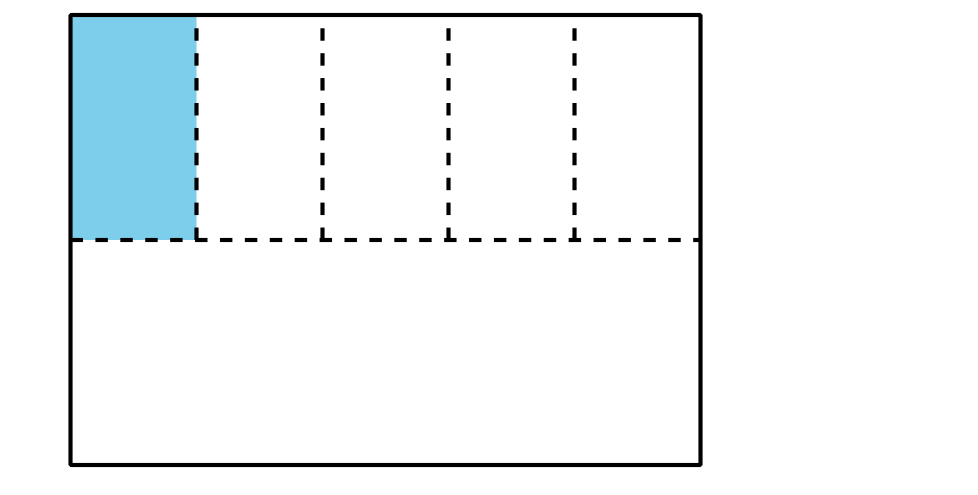 Mai ate  of the whole pan. Students may refer to the diagram they drew.Addressing5.NF.B.4.aBuilding Towards5.NF.B.4, 5.NF.B.4.aWarm-up10 minActivity 120 minActivity 215 minLesson Synthesis10 minCool-down5 minAddressing5.NF.B.4.a